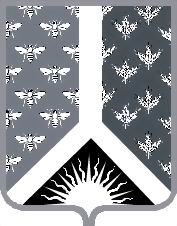 Кемеровская областьНовокузнецкий муниципальный районАдминистрация Новокузнецкого муниципального районаПостановление коллегииот 09.02.2021 № 08г. НовокузнецкОб итогах инвестиционной деятельности на территории Новокузнецкого муниципального района за 2020 год и планируемых показателях объема инвестиций на 2021 год Заслушав информацию заместителя главы Новокузнецкого муниципального района по экономике А.В. Гончаровой об итогах инвестиционной деятельности на территории Новокузнецкого муниципального района за 2020 год и планируемых объемах инвестиций на 2021 год, коллегия администрации Новокузнецкого муниципального района постановляет:  1. Информацию заместителя главы Новокузнецкого муниципального района по экономике А.В. Гончаровой об итогах инвестиционной деятельности на территории муниципального образования «Новокузнецкий муниципальный район» за 2020 год и планируемых показателях объема инвестиций на 2021 год принять к сведению. 2. Руководителям структурных подразделений администрации Новокузнецкого муниципального района продолжить работу по улучшению инвестиционного климата и привлечению инвестиций в муниципальное образование «Новокузнецкий муниципальный район».3. Настоящее постановление вступает в силу со дня его подписания.4. Контроль за исполнением настоящего постановления возложить на заместителя главы Новокузнецкого муниципального района по экономике А.В. Гончарову.Глава Новокузнецкого муниципального района      				        А.В. Шарнин                                                  